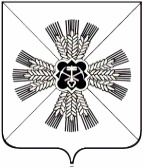 КЕМЕРОВСКАЯ ОБЛАСТЬПРОМЫШЛЕННОВСКИЙ МУНИЦИПАЛЬНЫЙ РАЙОНАДМИНИСТРАЦИЯПУШКИНСКОГО СЕЛЬСКОГО ПОСЕЛЕНИЯПОСТАНОВЛЕНИЕот «03» мая 2017г. № 28-пс.КраснинскоеОб обеспечении свободного проезда и установки пожарной и специальной техники в случае возникновения пожаров и чрезвычайных ситуаций на территории Пушкинского сельского поселенияВо исполнение Распоряжения Коллегии Администрации Кемеровской области от 10.04.2017 № 143-р «Об обеспечении свободного проезда и установки пожарной и специальной техники в случае возникновения пожаров и чрезвычайных ситуаций», в целях повышения уровня противопожарной защиты поселений Пушкинского сельского поселения, предотвращения гибели и травмирования людей на пожарах, а также обеспечения свободного проезда и установки пожарной и специальной техники в случае возникновения пожаров и чрезвычайных ситуаций:1. По согласованию с начальником ФГКУ «20 отряд ФПС по Кемеровской области» И.В. Сухановым определить площадки для установки пожарной и специализированной техники возле многоквартирных домов и зданий общественного назначения с целью тушения пожаров и проведения аварийно-спасательных работ. Назначить, директоров школ,  ответственных за содержанием данных площадок.2. Ежегодно до 1 декабря проводить проверки содержания в исправном состоянии дорог, проездов и подъездов к зданиям, сооружениям, наружным пожарным лестницам, водоисточникам, используемых для пожаротушения.3. Принимать в установленном порядке меры по ликвидации стоянок автотранспорта и иных объектов, размещенных с нарушением нормативных правовых актов и препятствующих подъезду и расстановке пожарной и специальной техники в случае возникновения пожаров и чрезвычайных ситуаций.4. При закрытии дорог или проездов для их ремонта или по другим причинам препятствующим проезду пожарных машин к месту тушения пожаров или водоисточникам, немедленно сообщать в подразделения пожарной охраны. На период закрытия дорог в соответствующих местах устанавливать указатели направления объездов или устраивать переезды через ремонтируемые участки.5. Участок проезжей части, место стоянки, предназначенные для расстановки пожарной (специальной) техники, должны  быть обозначены дорожными знаками, запрещающими использовать указанные участки для стоянки автомобилей.6. Старост поселения назначить ответственными за соблюдением противопожарной обстановки в своих населенных пунктах.          7. Настоящее постановление подлежит обнародованию на официальном стенде администрации Пушкинского сельского поселения и размещению в информационно-телекоммуникационной сети Интернет.8. Контроль  за  исполнением   настоящего  постановления  оставляю за собой.9. Настоящее постановление вступает в силу со дня подписания.                            ГлаваПушкинского сельского поселенияГ.А.Багрыч